MatematikaLETO, MESECReši dano nalogo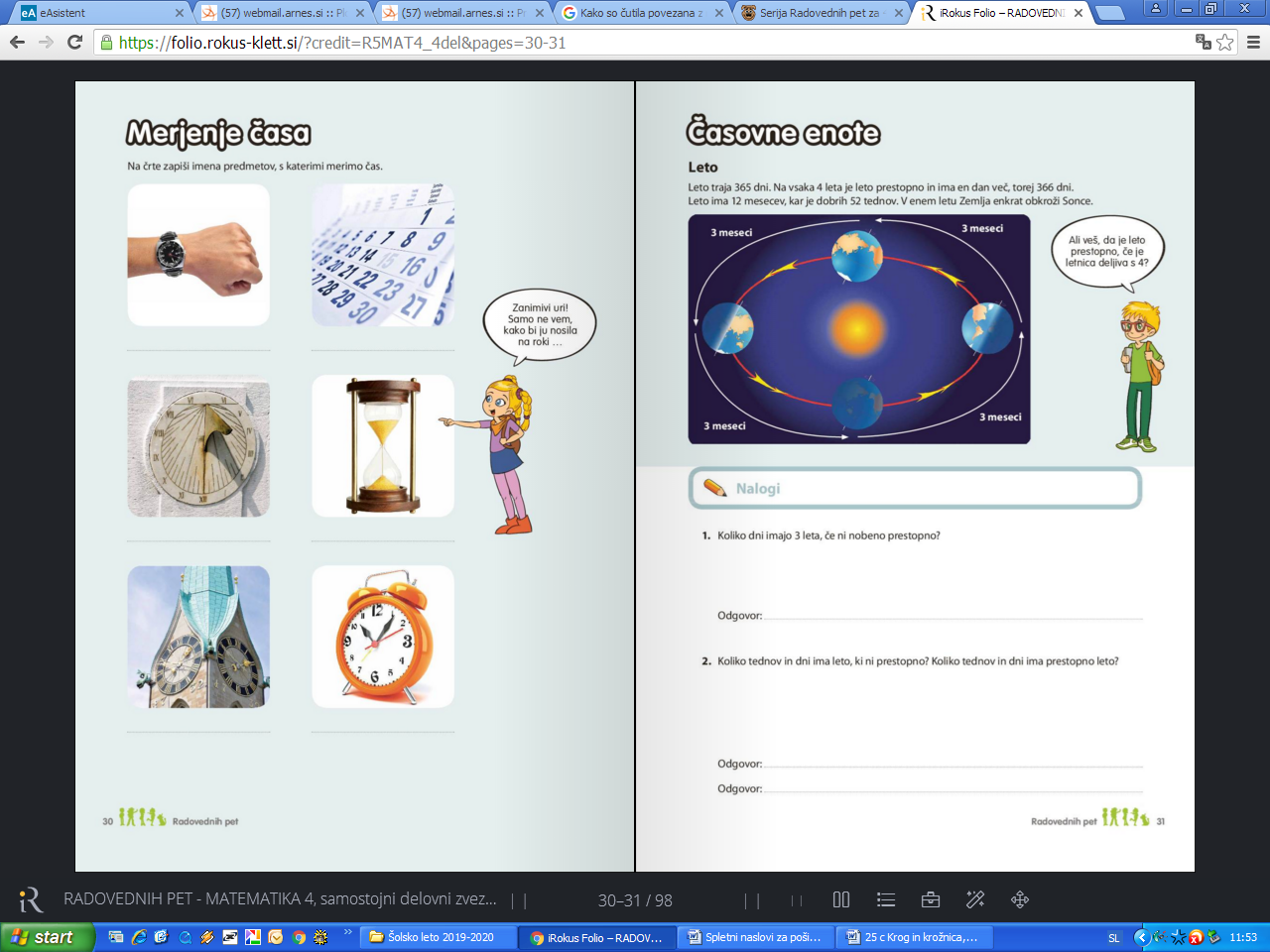 PreberiReši 1. nalogo (ne pozabi napisati računa), 2. naloga je po izbiri.PreberiReši 1. in 2. nalogo, 3. naloga po izbiri.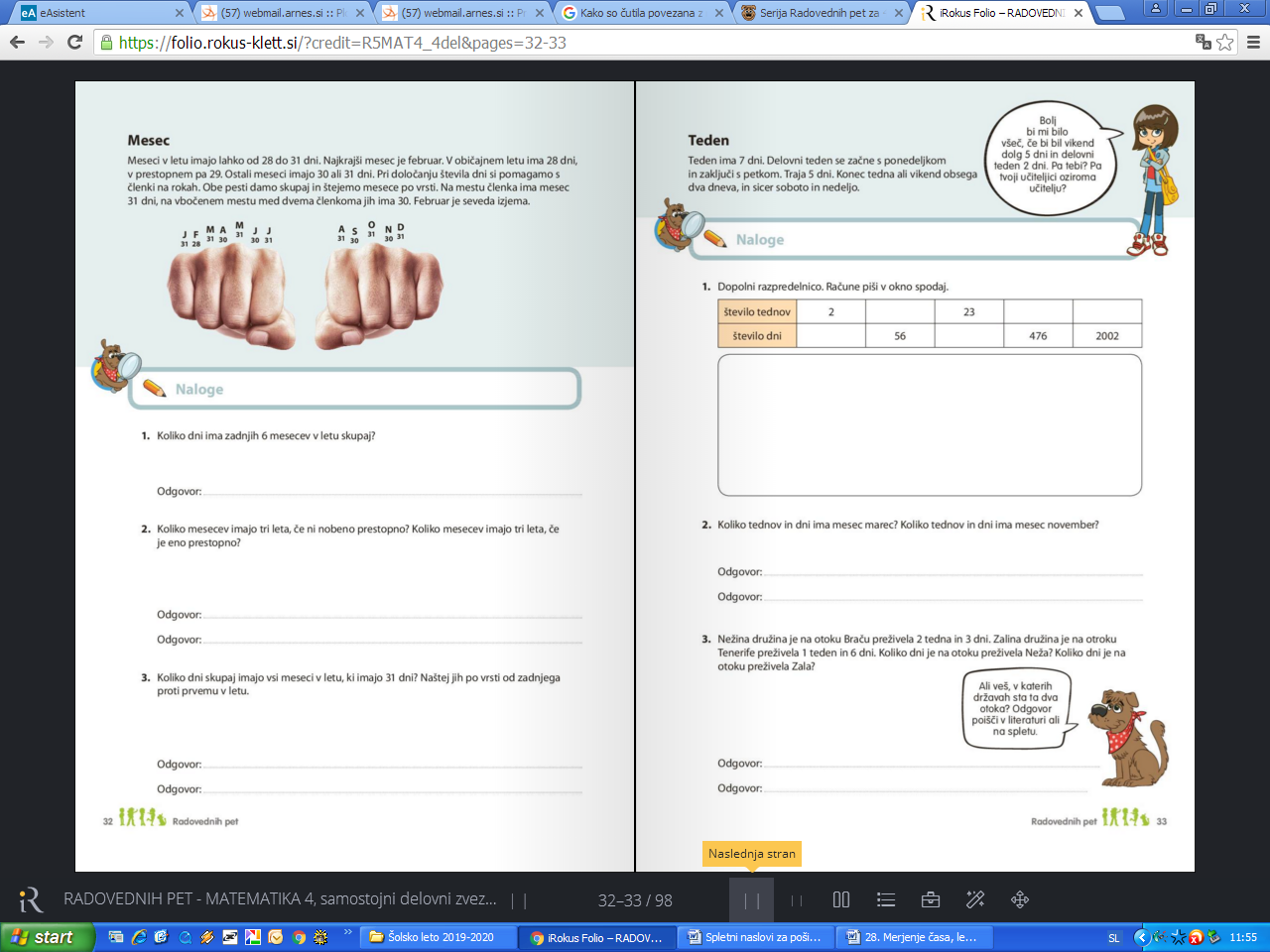 Slovenski jezikRešuj naloge za pisno ocenjevanje.NITV zvezek napiši odgovore na tri vprašanja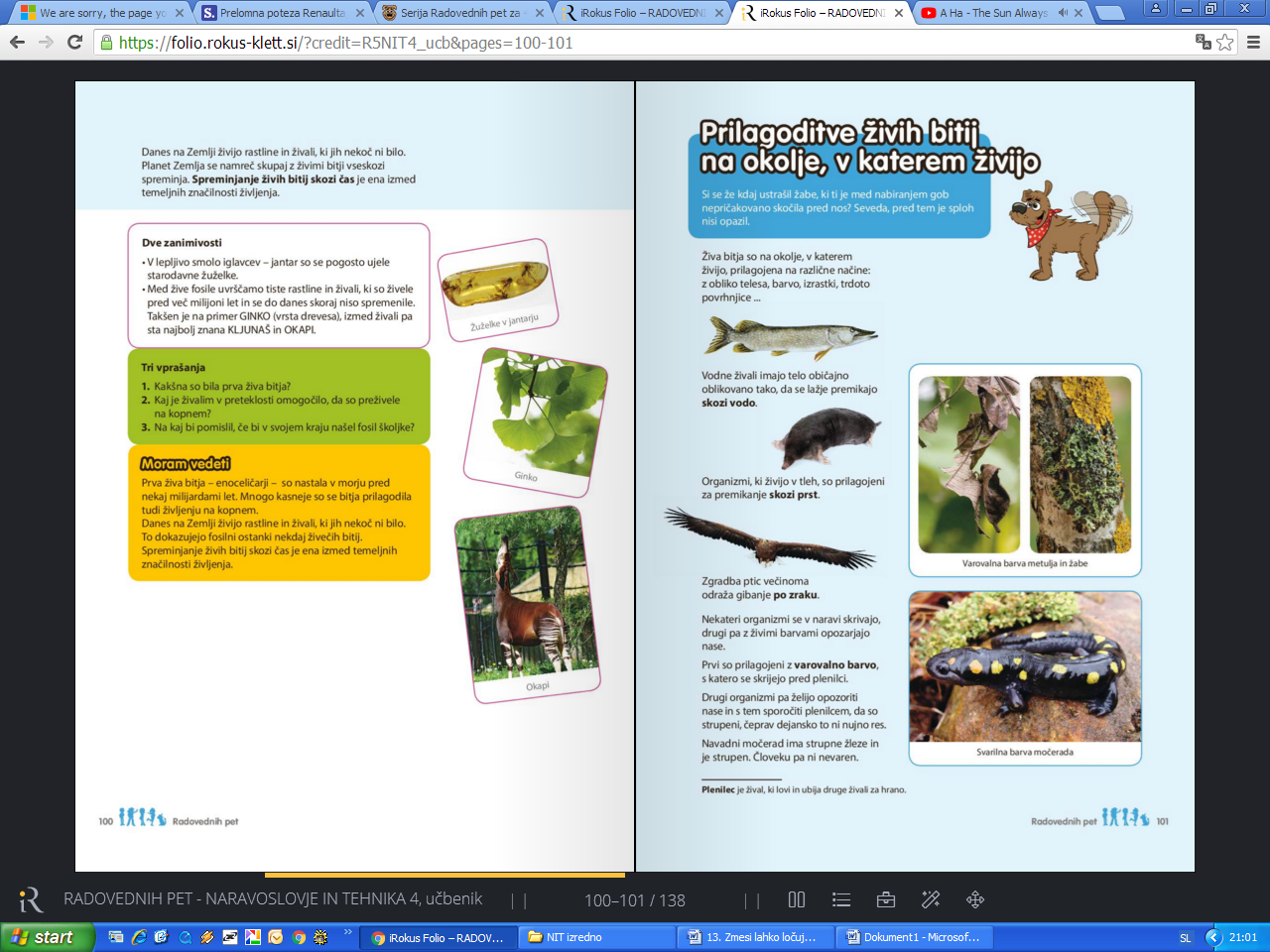 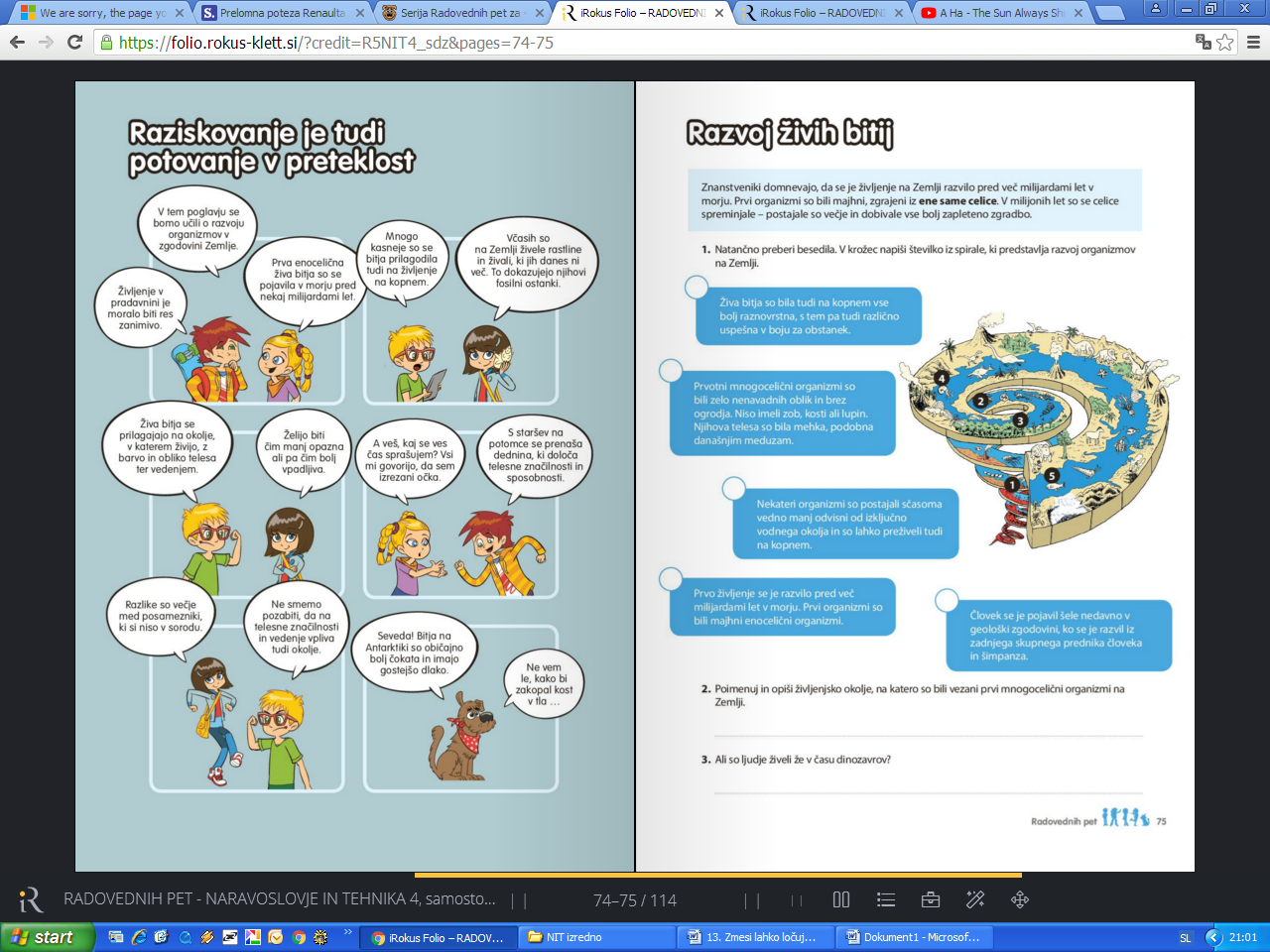 nalogaV zvezek napiši zaporedje številk  (iz spirale).in 3. naloga poljubni.Družba OBRTPreberi še to besedilo o obrti.Odgovori na vprašanje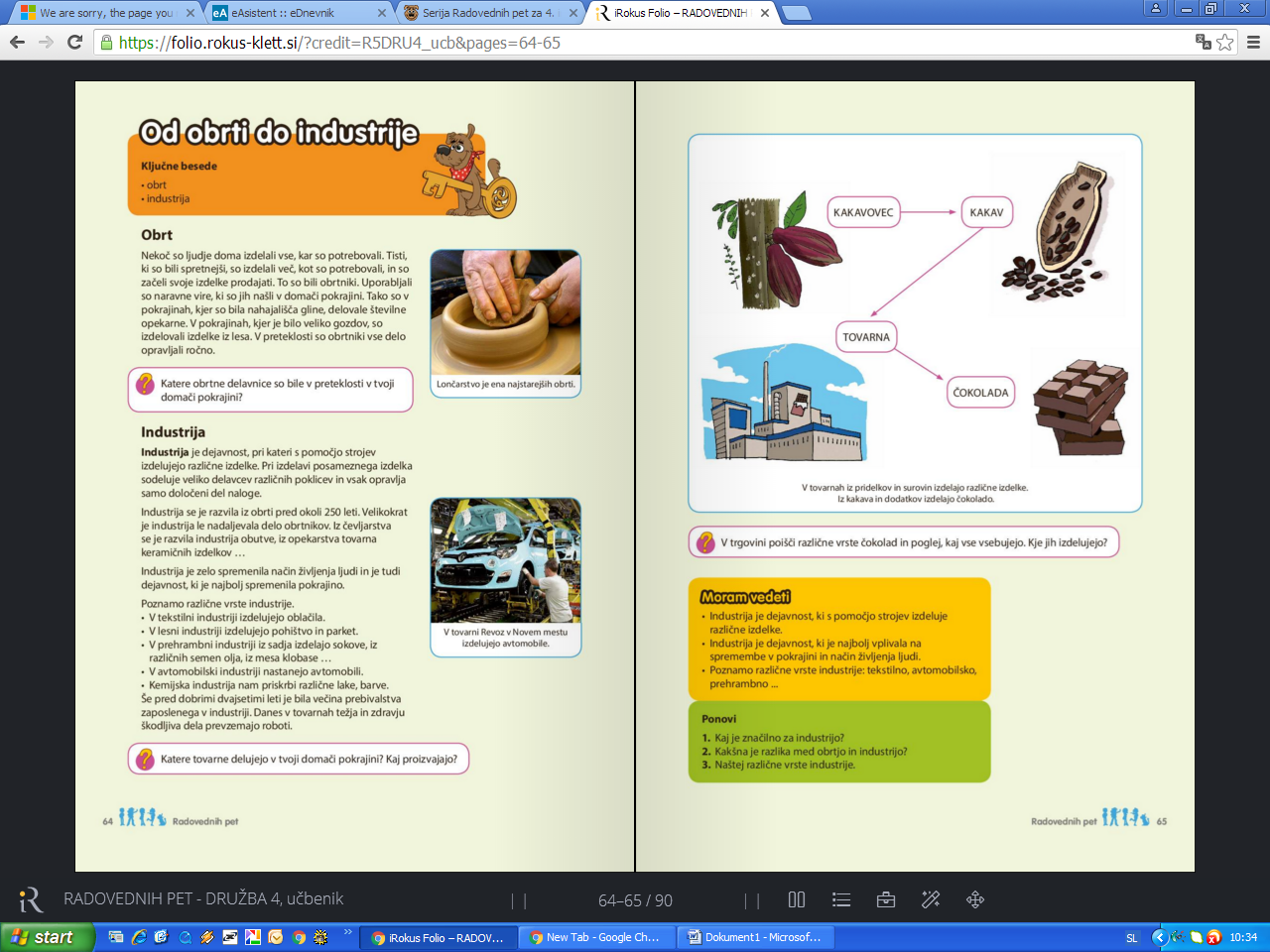 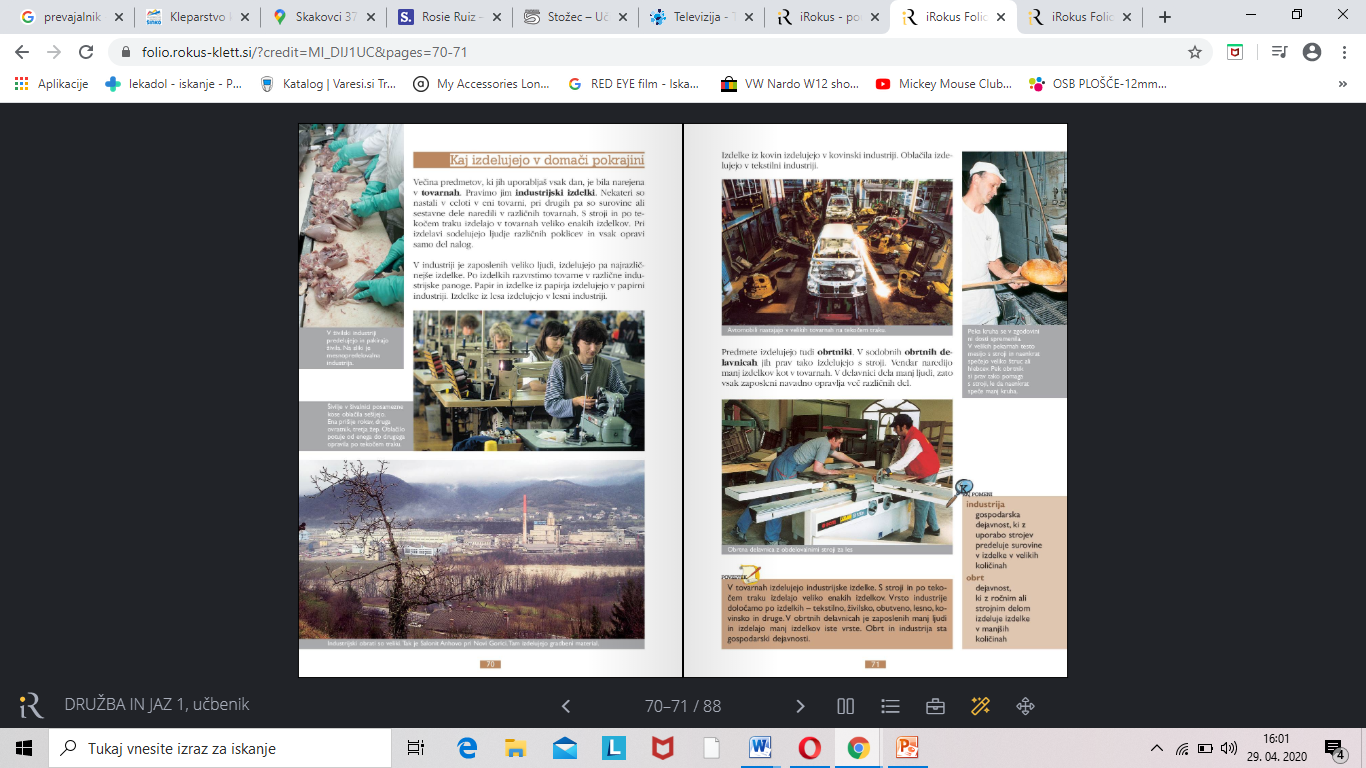 Odgovori na vprašanje.